	     	 	  UITNODIGING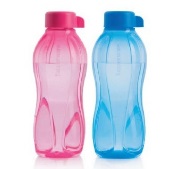 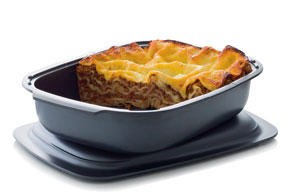 INLOOP PARTY/UITVERKOOPVeel uitverkoop, verloting en nieuwe folder!10% korting op catalogus artikelen! Voor iedere gast is er een leuke attentie!Neem gerust iemand mee.Pinautomaat aanwezig!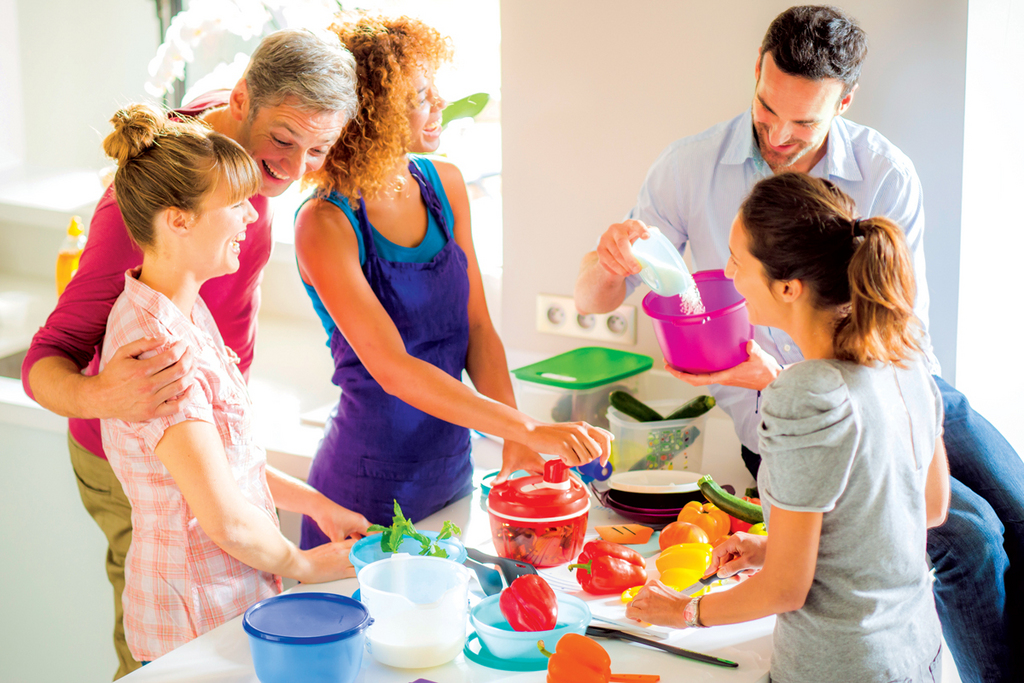 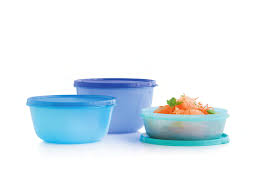 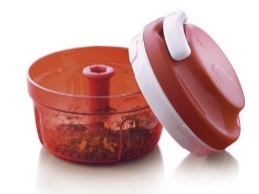 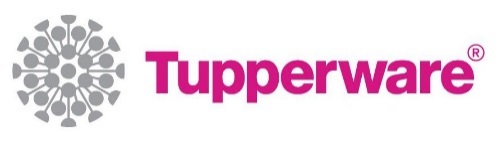 